 Collège François 1er - Villers-Cotterêts.													 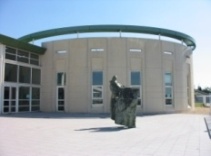 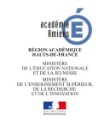 			Année Scolaire 2023 - 2024	Liste des fournitures scolaires pour les élèves de 6ème            MATIERE		TIEREFOURNITURES ACHETEES PAR LES FAMILLESFOURNITURES ACHETEES PAR LE COLLEGEA renouveler par la famille au cours de l’année si besoin.Matériel commun à toutes les disciplines- 1 agenda- 1 trousse : stylo bleu, noir, vert et rouge, crayon de papier, gomme, feutres, crayons de couleur, règle, une paire de ciseaux, colle, surligneurs.- film transparent pour couvrir les manuels et les cahiers- 1 clé USB 16Go- 1 paire d’écouteurs filaires (utilisée en langues vivantes, éducation musicale et technologie)- 2 cahiers de brouillon- copies simples et doubles 21 x 29.7 grands carreaux (à prévoir en nombre tout au long de l’année)- 1 carnet de liaison + couvertureAnglais- Marqueur effaçable (type Velleda)- Cahier d’activité élève :workkbook "I really bet you can" 6e - Référence Editions Magnard 2021 - ISBN 978-2-210-11561-3- 1 cahier grands carreaux 96 pages 24x32 Allemand BILANGUE- 1 cahier grands carreaux 96 pages 24x32 Arts plastiques- 1 pochette feuilles blanches dessin format A3 (29.7x42) 180g- 1 feutre noir finAu cours de l’année scolaire : Matériel récupéré pour la peinture et autres activités salissantes : chiffons, gobelets, éventuellement 1 vieux grand T-shirt pour se protéger, revues et magazines pour découpage, bouteilles plastiques, boites chaussures, petits pots bébé pour stocker la peinture. Petits emballages.E.P.S.1 paire de chaussures de sport (et non de loisirs) propres pour le gymnase1 paire de chaussures de sport (et non de loisirs) pour l’extérieur1 survêtement (éviter les pressions et les fermetures éclair)ou 1 short et 1 tee-shirt qui couvre les épaules et le ventrepour la piscine : 1 élastique pour cheveux, 1 maillot de bain (pas de caleçon) 1 bonnet obligatoire, 1 paire de lunette conseilléeEducation musicale- 1 paire d’écouteurs filaires (matériel commun)- 1 porte-vues A4 de 40 vues pour les non CHAM (le même de la 6ème à la 3ème)- 1 porte vues A4 de 80 vues pour les CHAM (le même de la 6ème à la 3ème)Français- Cahier d’exercices : Mon cahier de français (langue et expression) 6ème (cycle 3) édition BELIN 2020 ISBN 9791035810023- prévoir l’achat de 3 livres pour la lecture suivie en cours d’année- 1 cahier grands carreaux 96 pages 24 x 32 cm Mathématiques- 1 compas- 1 règle graduée, 1 équerre, 1 rapporteur- 1 calculatrice scientifique type «collège» (matériel commun avec la Physique-Chimie)On pourra attendre la rentrée de septembre pour plus de précision sur les modèles de calculatrices à privilégier.- 2 cahiers petits carreaux 96 pages 24x32Histoire-Géographie- Crayons de couleurs (matériel commun)- 1 cahier de méthodologie : « Mon carnet de réussite Histoire-Géographie 6e – Repères et méthodes pour bien commencer le collège – édition HATIER 2023 – ISBN : 978-2-401-09700-1- 1 cahier grands carreaux 96 pages 24x32 - 1 porte-vues A4 de 40 vues (Le même de la 6ème à la 3ème).S.V.T.- 1 cahier d'activités (référence communiquée à la rentrée) - 1 cahier grands carreaux 96 pages 24x32 Physique-Chimie- 1 blouse (ou chemise ample et manches longues) 100% coton- 1 calculatrice scientifique type « collège » (matériel commun avec les Mathématiques)- 1 protège cahier violet ou incolore ou film transparent pour couvrir le cahier et le protéger- 1 pochette de papier millimétré- 1 cahier grands carreaux 96 pages 24x32 Technologie- 1 classeur souple grand format (Le même de la 6ème à la 3ème).- Intercalaires